REQUERIMENTO DE EMISSÃO DE INSCRIÇÃO MUNICIPAL*Pessoa Jurídica deve informar o CNAE ao lado da atividade.*Caso haja mais sócios, favor adicionar.Declaro(amos) serem verdadeiras as informações prestadas, assumindo total e inteira responsabilidade pelas mesmas nos termos da Legislação em vigor.  Francisco Beltrão, PR, ____________ de ______________________ de _______.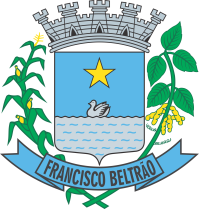 PREFEITURA MUNICIPAL DE FRANCISCO BELTRÃOSECRETARIA MUNICIPAL DA FAZENDARua Octaviano Teixeira dos Santos, 1000 – Centro.85601-030 – Francisco Beltrão, PR.DADOS DA EMPRESADADOS DA EMPRESACNPJ:Razão Social:Nome Fantasia:E-mail:Telefone:Característica da Sede: Matriz           Filial          Característica da Sede: Matriz           Filial          EVENTO Inscrição de primeiro estabelecimento no município; Inscrição de filial no município; Reativação de inscrição no município; Alteração de endereço no município; Alteração de atividades econômicas (principal e secundárias); Alteração de nome ou razão social. Alteração de quadro societário.DADOS DA LOCALIZAÇÃODADOS DA LOCALIZAÇÃODADOS DA LOCALIZAÇÃODADOS DA LOCALIZAÇÃODADOS DA LOCALIZAÇÃODADOS DA LOCALIZAÇÃODADOS DA LOCALIZAÇÃODADOS DA LOCALIZAÇÃODADOS DA LOCALIZAÇÃODADOS DA LOCALIZAÇÃODADOS DA LOCALIZAÇÃODADOS DA LOCALIZAÇÃOQuadra n°.:Lote n°.:Lote n°.:Inscrição Imobiliária:Inscrição Imobiliária:Inscrição Imobiliária:Endereço:Número:Bairro:Bairro:Bairro:Complemento:CEP:Área do Estabelecimento (m²):Área do Estabelecimento (m²):Área do Estabelecimento (m²):Área do Estabelecimento (m²):Cidade:Francisco BeltrãoFrancisco BeltrãoFrancisco BeltrãoFrancisco BeltrãoFrancisco BeltrãoFrancisco BeltrãoFrancisco BeltrãoEstado:Estado:Estado:PRATIVIDADESATIVIDADESAtividade Principal:Atividade Principal:Atividades Secundárias:Atividades Secundárias:Exerce as atividades no local informado? Sim   NãoDADOS DO(S) SÓCIO(S)DADOS DO(S) SÓCIO(S)SÓCIO 1SÓCIO 1SÓCIO 1SÓCIO 1SÓCIO 1SÓCIO 1CPF:Nome:E-mail:Endereço Residencial:Endereço Residencial:Endereço Residencial:Número:Número:Bairro:Complemento:Complemento:Cidade:Cidade:SÓCIO 2SÓCIO 2SÓCIO 2SÓCIO 2SÓCIO 2SÓCIO 2CPF:Nome:E-mail:Endereço Residencial:Endereço Residencial:Endereço Residencial:Número:Número:Bairro:Complemento:Complemento:Cidade:Cidade:CONTADORCONTADORCONTADORCONTADORCONTADORCPF:Nome:E-mail:Endereço:Endereço:Número:Número:Bairro:Complemento:Complemento:Cidade:Cidade:CRC n°.:CRC n°.:__________________________________Assinatura Responsável__________________________________Assinatura ContadorPARA USO DO FISCOPARA USO DO FISCODOCUMENTAÇÃO APRESENTADADOCUMENTAÇÃO APRESENTADADOCUMENTAÇÃO APRESENTADA Consulta Prévia – Aprovada. Contrato Social / Estatuto Cartão CNPJ Consulta Prévia – Aprovada. Contrato Social / Estatuto Cartão CNPJ Consulta Prévia – Aprovada. Contrato Social / Estatuto Cartão CNPJEMPREGADOSEMPREGADOSEMPREGADOSEstagiários: ______________Fixos: ___________________Temporários: _____________Outros: __________________Estagiários: ______________Fixos: ___________________Temporários: _____________Outros: __________________Estagiários: ______________Fixos: ___________________Temporários: _____________Outros: __________________CARIMBO FISCAL